Imię i nazwisko …………………………………………………………………………………………..………………..NA PODSTAWIE PODRĘCZNIKA, KONSTYTUCJI RP I INTERNETU (1zadanie) UZUPEŁNIJ KARTĘ PRACY DOTYCZĄCĄ WŁADZY WYKONAWCZEJ W POLSCE.Władza wykonawcza w Polsce to: …………………………………………………………………….………… ………………………………………………………………………………………………………………….....Na jakich zasadach wybieramy prezydenta? ………………………………..……………………………………………………………………………………Wymień prezydentów Polski od 1989r. do dziś. Wpisz lata ich prezydentury.……………………………………………………. d) …………………………………………………….…………………………………………………….  e)…………………………………………………….…………………………………………………….   f)…………………………………………………….W jaki sposób powoływana jest Rada Ministrów? – wpisz nr/nry  artykułu z konstytucji  ………………………………………………………………………………………………………..….O czym mówi Art. 155 Konstytucji RP z 1997r. -………………………………………….……………………………………………………………………………. ………………………………………………………………………………………………………………...............Kto był pierwszym premierem III RP? - ………………………………………………………………………………………………………………..……….Kto jest obecnie Prezesem Rady Ministrów? - …………………………………………………………………………………………………….………………….Kto jest obecnie :Czyje to kompetencje?ma prawo inicjatywy ustawodawczej- …………………..……………………………………………………koordynowanie i kontrolowanie pracy ministrów- …………………..………………………………………ma prawo weta- …………………..……………………………………………………………….………….ma prawo oddać projekt ustaw do Trybunału Konstytucyjnego- …………………..…………………………ratyfikowanie umów międzynarodowych- …………………..………………………………..…………………nadzorowanie pracy samorządu terytorialnego- …………………..…………………………………………przygotowanie projektu budżetu państwa- ………………………..…………………………………….……zwoływanie pierwszego po wyborach posiedzenia Sejmu- …………………..………………………………zapewnienie wykonywanie polityki Rady Ministrów i określenie sposobów jej wykonywania, - ……………………………………………………………………………………………………………….…..odwołuje ministra, któremu Sejm wyraził wotum nieufności, - …………………..……………………………zapewnienie  porządku publicznego państwa- …………………….……………………………………………koordynowanie i kontrolowanie prac organów administracji rządowej- …………………..…………….……..desygnowanie i powoływanie Prezesa Rady Ministrów, - …………………..…………………………………powoływanie Pierwszego Prezesa Sądu Najwyższego, - …………………..……………………………………zawieranie umów międzynarodowych wymagających ratyfikacji- ………………………..……………………Ministrem obrony narodowej-………………………………………………Ministrem edukacji i nauki-………………………………………………Ministrem spraw zagranicznych-……………………………………Ministrem sprawiedliwości-……………………………………Ministrem spraw wewnętrznych i administracji, koordynatorem służb specjalnych-……………………………………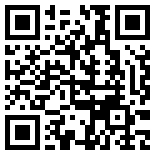 